(Приказ от 08.12.2020 № 102-ОД)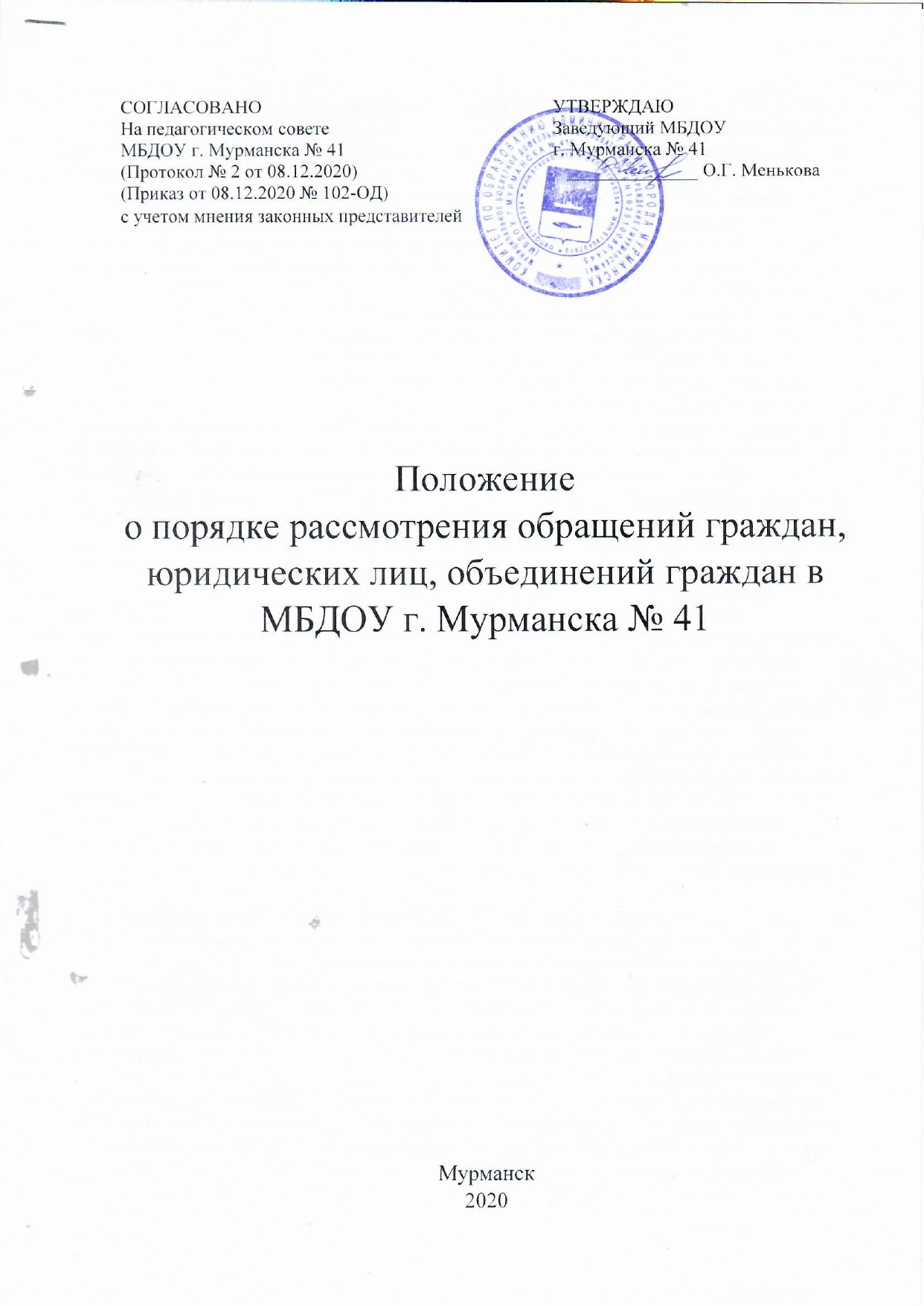 с учетом мнения законных представителейПоложение о порядке рассмотрения обращений граждан, юридических лиц, объединений граждан в МБДОУ г. Мурманска № 41Мурманск2020I Общие положения1.1. Настоящее Положение о порядке рассмотрения обращений граждан, юридических лиц, объединений граждан в администрацию муниципального бюджетного дошкольного образовательного учреждения г. Мурманска № 41 (далее – МБДОУ) разработано в соответствии с Федеральным законом от 02.05.2006 № 59-ФЗ «О порядке рассмотрения обращений граждан Российской Федерации».Положением регулируются правоотношения, связанные с реализацией гражданином РФ закрепленного за ним Конституцией РФ права обращения в органы местного самоуправления, устанавливается порядок рассмотрения обращений граждан, юридических лиц, объединений граждан в администрацию МБДОУ.1.2. Организация работы с обращениями в администрации МБДОУ ведется в соответствии с Конституцией РФ, Федеральным законом от 02.05.2006г. № 59-ФЗ «О порядке рассмотрения обращений граждан Российской Федерации», Уставом МБДОУ и настоящим Положением.1.3.Установленный настоящим Положением порядок рассмотрения обращений распространяется на все обращения граждан, юридических лиц, объединений граждан, за исключением обращений, которые подлежат рассмотрению в ином порядке,  установленном федеральными конституционными законами и иными федеральными законами, а также писем, исполненных на официальных бланках учреждений, организаций, предприятий, подписанных их руководителями, уполномоченными на то лицами, которые рассматриваются в порядке, установленном для общей  корреспонденции.1.4. Установленный настоящим Положением порядок рассмотрения обращений распространяется на правоотношения, связанные с рассмотрением обращений иностранных граждан и лиц без гражданства, за исключением случаев, установленных международным договором Российской Федерации или федеральным законом.1.5. Порядок ведения делопроизводства по обращениям, организации личного приема, иные вопросы, не урегулированные настоящим Положением, устанавливаются Регламентом, Инструкцией по делопроизводству, приказами, распоряжениями заведующего МБДОУ.1.6. Администрация МБДОУ систематически анализирует и обобщает обращения, содержащиеся в них критические замечания, с целью своевременного выявления и устранения причин, порождающих нарушение прав и охраняемых законом интересов граждан. II  Право граждан, юридических лиц, объединений граждан на обращение2.1. Действие настоящего Положения распространяется на все обращения граждан, юридических лиц, объединений граждан, за исключением:- обращений, рассматриваемых в порядке конституционного, уголовного, гражданского судопроизводства, производства по делам об административных правонарушениях;- обращений, связанных с изобретениями, открытиями, рационализаторскими предложениями, порядок рассмотрения которых регламентируется федеральным законодательством;- обращений, вытекающих из отношений, складывающихся внутри коллективов коммерческих и некоммерческих организаций, общественных объединений, регулируемых нормами федерального законодательства, их уставами и положениями;- обращений информационного характера в архивы, библиотеки, органы статистики и другие организации.2.2. Граждане, юридические лица, объединения граждан имеют право обращаться лично, в установленной форме, а также направлять индивидуальные и коллективные обращения, включая обращения объединений граждан, в том числе юридических лиц в администрацию МБДОУ либо должностным лицам.2.3. Граждане, юридические лица, объединения граждан реализуют право на обращение свободно и добровольно, не нарушая прав и свободы других лиц.2.4. Форма обращения выбирается самостоятельно.2.5. Рассмотрение обращений осуществляется бесплатно.III Основные термины, используемые в настоящем ПоложенииВ настоящем Положении используются следующие основные термины:- Обращение гражданина, юридического лица, объединения граждан, направленное в администрацию МБДОУ письменное, электронное или устное  предложение, заявление или жалоба.- Предложение - рекомендация по совершенствованию нормативных правовых актов деятельности Администрации МБДОУ, развитию общественных отношений, улучшению социально-экономической и иных сфер деятельности.- Заявление - просьба о содействии в реализации конституционных прав и свобод гражданина или конституционных прав и свобод других лиц, либо сообщение о нарушении законов и иных нормативных правовых актов, недостатках в работе администрации МБДОУ или критика ее деятельности.- Жалоба - просьба о восстановлении или защите нарушенных прав, свобод или законных интересов гражданина либо прав, свобод или законных интересов других лиц.3.1. Обращение может быть коллективным, если оно подписано двумя и более авторами, либо поступившее от имени коллектива юридического лица.  IV Права и гарантии безопасности гражданина, юридического лица, объединений граждан в связи с рассмотрением обращения4.1. При рассмотрении обращения в Администрацию МБДОУ заявитель имеет право:4.1.1. Представлять дополнительные документы и материалы либо обращаться с просьбой об их истребовании.4.1.2. Знакомиться с документами и материалами, касающимися рассмотрения обращения, если это не затрагивает права, свободы и законные интересы других лиц, если в указанных документах и материалах не содержатся сведения, составляющие государственную или иную охраняемую федеральным законом тайну.4.1.3. Получать письменный ответ по существу поставленных в обращении вопросов, за исключением случаев, указанных в п.п.8.4, 8.8 настоящего Положения уведомление о переадресации письменного обращения в государственные органы, орган местного самоуправления или должностному лицу, в компетенцию которых входит решение поставленных в обращении вопросов.4.1.4. Обращаться с жалобой на принятое по обращению решение или действие (бездействие), а также с заявлением о прекращении рассмотрения обращения.4.2. Заявителю в связи с рассмотрением его обращения в администрации гарантируется неразглашение сведений, содержащихся в обращении, а также сведений, касающихся   частной жизни гражданина без его согласия. Не является разглашение сведений, содержащихся в обращении, направление письменного обращения в органы местного самоуправления, в компетенцию которых входит решение поставленных обращений вопросов.V Требования к письменному обращению5.1.В письменном обращении указывается наименование администрации, либо фамилия, имя, отчество соответствующего должностного лица или его должность в администрации МБДОУ, а также фамилия, имя, отчество, почтовый адрес заявителя, по которому должен быть направлен ответ, уведомление переадресации обращения, излагается суть предложения, заявления или жалобы, ставится личная подпись и дата. На обращение, полученное посредством электронной почты, письменный ответ по существу поставленных в обращении вопросов, за исключением случаев, предусмотренных законом, направляется на электронную почту заявителя.5.2.В случае необходимости в подтверждение своих доводов по письменному обращению прилагаются документы и материалы либо их копии, книжки и оригиналы иных документов, приложенные к обращениям, возвращаются заявителям по их просьбе.5.3. Обращение, поступившее в Администрацию МБДОУ по информационным системам общего пользования, подлежит рассмотрению в порядке, установленном настоящим Положением.VI Направление и регистрация письменных обращений6.1. Гражданин, юридическое лицо, объединение граждан направляет свое письменное обращение непосредственно на имя заведующей МБДОУ или ее заместителя, в компетенции которого входит решение поставленных в обращении вопросов.6.2. Письменное обращение подлежит обязательной регистрации в течение трех дней с момента поступления.Все поступающие в администрацию МБДОУ письменные обращения принимаются, учитываются, регистрируются.  6.3. Письма с пометкой «лично» после прочтения адресатом, в случае, если в них ставятся вопросы, требующие официальных ответов, передаются на регистрацию в установленном порядке.6.4. Письменное обращение, содержащее вопросы, решение которых не входит в компетенцию администрации МБДОУ, подлежит пересылке в течение семи дней со дня регистрации в соответствующий орган или соответствующему должностному лицу, в компетенцию которого входит решение поставленных в обращении вопросов, с уведомлением в письменном виде гражданина о переадресации его обращения, за исключением случая, указанного в п.п.8,4, 8.8 настоящего Положения. Письменное обращение, содержащее информацию о фактах возможных нарушений законодательства Российской Федерации в сфере миграции, направляется в течение пяти дней со дня регистрации в территориальный орган федерального органа исполнительной власти в сфере внутренних дел и высшему должностному лицу субъекта Российской Федерации (руководителю высшего исполнительного органа государственной власти субъекта Российской Федерации) с уведомлением заявителя, направившего обращение, о переадресации его обращения (ч.3.1 ст.8 Федерального закона № 59-ФЗ).6.6.В случае, если в соответствии с запретом, предусмотренным частью 6 статьи 8 Федерального закона от 02.05.2006 года № 59-ФЗ «О порядке рассмотрения обращений  граждан Российской Федерации», невозможно направить жалобу на рассмотрение  должностным лицам администрации, в компетенцию которых входит решение  поставленных в обращении вопросов, жалоба возвращается заявителю с разъяснением его  права обжаловать соответствующее решение или действие (бездействие) в установленном порядке  в суд.VII Рассмотрение обращений, подготовка ответов7.1. Обращение, поступившее заведующей МБДОУ, подлежит обязательному рассмотрению.7.2. Учет, регистрация, ход рассмотрения обращения осуществляются заведующей (лицом ее замещающим) с занесением в журнал и карточку личного приема.7.3. Заведующая МБДОУ:- обеспечивает объективное, всестороннее и своевременное рассмотрение обращения, в случае необходимости – и с участием заявителя, направившего обращение;- запрашивает необходимые для рассмотрения обращения документы и материалы в других органах и у других предприятий и организаций города, за исключением судов, органов дознания и органов предварительного следствия;- принимает меры, направленные на восстановление или защиту нарушенных прав, свобод и законных интересов заявителя;- дает письменные ответы по существу поставленных в обращении вопросов;- уведомляет заявителя о направлении его обращения на рассмотрение в другой орган или другие предприятия и организации города в соответствии с их компетенцией.7.4. Учреждения, предприятия и организации города по направленному в установленном порядке запросу заведующей МБДОУ, рассматривающего обращение, обязаны в течение 15 дней предоставлять документы и материалы, необходимые для рассмотрения обращения за исключением документов и материалов, в которых содержатся сведения, составляющие государственную или охраняемую федеральным законом тайну, и для которых установлен особый порядок предоставления.7.5. Ответы на обращения, присланные на имя заведующей МБДОУ, готовятся на бланке учреждения за подписью руководителя и регистрируются в журнале.7.6. Ответы должны содержать информацию по существу поставленных в обращении вопросов. Если заявителю дан ответ в устной форме, в форме электронного письма, то в материалах, приложенных к обращению, должно быть это указано. Если дается промежуточный ответ, то указывается срок окончательного решения поставленного вопроса.7.7. Ответ на обращение направляется в форме электронного документа по адресу электронной почты, указанному в обращении заявителя в форме электронного документа, и в письменной форме по почтовому адресу, указанному в обращении, поступившем в письменной форме. 7.8. Обращения и ответы формируются в дела. Дела хранятся 1 год. VIII Порядок рассмотрения отдельных обращений8.1. Обращения, поступившие заведующей МБДОУ из средств массовой информации, рассматриваются в порядке и сроки, предусмотренные настоящим Положением.8.2.В случае если в письменном обращении не указана фамилия заявителя, направившего обращение и почтовый адрес, по которому должен быть направлен ответ, ответ на обращение не дается заведующей МБДОУ, принимается решение о списании данного обращения «В дело».8.3. Если в указанном обращении содержатся сведения о подготавливаемом, совершаемом или совершенном противоправном деянии, а также о лице, его подготавливающем, совершающем или совершившем, обращение подлежит направлению в орган в соответствии с его компетенцией.8.4. Обращение, в котором обжалуется судебное решение, возвращается заявителю с разъяснением порядка обжалования данного судебного решения.8.5. При получении письменного обращения, в котором содержатся нецензурные, оскорбительные выражения, угрозы жизни, здоровью или имуществу должностного лица, а также членов его семьи, руководитель вправе оставить обращение без ответа по существу поставленных в нем вопросов и сообщить заявителю, направившему обращение, о недопустимости злоупотребления правом.Решение о списании данного обращения «В дело» и направлении сообщения заявителю о недопустимости злоупотребления правом принимается и подписывается заведующей МБДОУ или ее заместителями (начальник ХО, старший воспитатель).8.6.В случае, если текст письменного обращения не поддается прочтению, обращение не подлежит направлению на рассмотрение и ответ на него не дается. Заявителю об этом сообщается в течение 7 дней со дня регистрации обращения, если его фамилия и указанный почтовый или электронный адрес поддаются прочтению.Решение о списании данного обращения «В дело» и направлении сообщения заявителю принимается и подписывается заведующей МБДОУ или ее заместителями (начальник ХО, старший воспитатель).8.7. Обращения, поступившие от одного и того же лица по одному и тому же вопросу, если со времени подачи первого обращения истек установленный настоящим Положением срок рассмотрения или заявитель не согласен с принятым по его обращению решением, считаются повторными.При работе с повторными обращениями делопроизводитель формирует дело с уже имеющимися документами по обращениям данного заявителя.Не считаются повторными обращения одного и того же заявителя, но по разным вопросам, а также многократные – по одному и тому же вопросу в случае, если причины, по которым ответ по существу поставленных в обращении вопросов не мог быть дан, в последующем были устранены, заявитель вправе вновь направить обращение        заведующей МБДОУ.8.8.В случае если в письменном обращении содержится вопрос, на который ему многократно давались письменные ответы по существу в связи с ранее направленными обращениями, и при этом в обращении не приводятся новые доводы или обстоятельства заведующая МБДОУ вправе принять решение о безосновательности очередного обращения и прекращении переписки с заявителем. О данном решении уведомляется заявитель, направивший обращение.8.9.В случае если ответ по существу поставленного вопроса в обращении не может быть дан без разглашения сведений, составляющих охраняемую федеральным законом тайну, заявителю, направившему обращение, сообщается о невозможности дать ответ по существу в связи с недопустимостью разглашения указанных сведений.IX Сроки рассмотрения обращений и уведомление заявителей9.1. Письменное обращение, поступившее должностному лицу в соответствии с их компетенцией, рассматривается в течении 30 дней со дня регистрации письменного обращения.9.2.В исключительных случаях, а также в случае направления запроса, предусмотренного п.7.10 настоящего Положения, руководитель вправе продлить срок рассмотрения обращения не более чем за 30 дней, уведомив о продлении срока его рассмотрения заявителя, направившего обращение. Продление срока оформляется исполнителями не менее чем за пять дней до истечения срока рассмотрения обращения.X Организация работы по личному приему граждан, юридических лиц, объединений граждан10.1. График и порядок личного приема в МБДОУ устанавливается руководителем.10.2. При личном приеме заявитель предъявляет документ, удостоверяющий его личность.10.3. По вопросам, не входящим в компетенцию заведующей МБДОУ, заявителям рекомендуется обратиться в соответствующие органы, учреждения, организации.10.4. Во время записи на прием заведующая заполняет карточку личного приема (форма прилагается).10.5. На каждое обращение оформляется установленного образца карточка личного приема, в которую заносится содержание обращения заявителя на личном приеме, а также резолюция ведущего прием, с поручением должностному лицу. При необходимости заявителю предлагается изложить суть вопроса в письменном виде. Письменное обращение в этом случае регистрируется и рассматривается в установленном порядке, а в карточке делается отметка «Оставлено заявление» и дата регистрации.В случае если изложенные в устном обращении факты и обстоятельства являются очевидными и не требуют дополнительной проверки, ответ на обращение с согласия заявителя может быть дан устно в ходе личного приема, о чем делается запись в карточке личного приема. В остальных случаях дается письменный ответ по существу поставленных в обращении вопросов.10.6. При повторных обращениях подбираются имеющиеся материалы по делу заявителя (архивный материал).10.7. Ответы о принятых мерах направляются заведующей МБДОУ или ее заместителями (начальник ХО, старший воспитатель) для подписания.10.8.В ходе личного приема заявителю может быть отказано в дальнейшем рассмотрении обращения, если ему ранее был дан ответ по существу поставленных в обращении вопросов.XI Работа с обращениями, поставленными на контроль11.1. Обращения, в которых содержатся вопросы, имеющие большое общественное значение, сообщается о конкретных нарушениях законных прав и интересов граждан, как правило ставятся на КОНТРОЛЬ.11.2. На контрольных обращениях ставятся пометки «КОНТРОЛЬ» и «ПОДЛЕЖИТ ВОЗВРАТУ».11.3. Должностное лицо – исполнитель в установленные сроки рассматривает контрольное обращение, информирует о результатах заведующую МБДОУ ее заместителей (начальник ХО, старший воспитатель), готовит ответ заявителю.11.4. Если в обращениях государственных органов содержатся просьбы   проинформировать их о результатах рассмотрения, то исполнитель готовит ответ и им. Как правило, эти ответы подписываются заведующей МБДОУ или ее заместители (начальник ХО, старший воспитатель). Заведующая МБДОУ вправе предложить исполнителю продолжить работу с проведением дополнительных проверок или после подписания ответа списать материалы по результатам рассмотрения обращения «В дело».11.5. Обращение считается исполненным и снимается с контроля, если рассмотрены все поставленные в нем вопросы, приняты необходимые меры, заявителям дан ответ.11.6. Письменные обращения, на которые даются промежуточные ответы, с контроля не снимаются. Контроль завершается только после вынесения и принятия исчерпывающих мер по разрешению предложения, заявления, жалобы. Решение о снятии с контроля принимает заведующая МБДОУ.11.7. Контрольные обращения должны содержать конкретную и четкую информацию по всем вопросам, поставленным в обращениях:-если сроки рассмотрения продлены, то должны быть указаны причины и окончательная дата рассмотрения, по истечении которой будет дополнительно сообщено о проделанной работе; - заявитель в той или иной форме должен быть проинформирован о результатах рассмотрения;- ответ заявителю подписывается руководителем или ее заместителями;- к ответу прикладывается оригинал рассмотренного обращения, если на нем стоит штамп «ПОДЛЕЖИТ ВОЗВРАТУ».XII Контроль за соблюдением порядка рассмотрения обращений12.1. Должностное лицо в пределах своей компетенции осуществляет контроль за соблюдением порядка рассмотрения обращений, анализирует содержание, поступающих обращений и информирует заведующую МБДОУ о нарушениях исполнительской дисциплины.12.2. Заведующая МБДОУ принимает меры по своевременному выявлению и устранению причин нарушения прав, свобод и законных интересов граждан.12.3. Лица, виноватые в нарушении порядка рассмотрения обращений граждан, юридических лиц, объединений граждан, изложенного в настоящем Положении, несут ответственность, предусмотренную законодательством РФ.XIII Хранение материалов по обращениям 13.1. Делопроизводитель осуществляет хранение и использование в справочных и иных целях предложений, заявлений и жалоб.13.2. Внести в номенклатуру журнал регистрации по обращениям.13.3. Ответственность за сохранность документов по обращениям возлагается на делопроизводителя.13.4. Устанавливается срок хранения предложений, заявлений, жалоб и документов, связанных с их рассмотрением и разрешением – 1 год. В необходимых случаях экспертной комиссией может быть принято решение об увеличении срока хранения наиболее ценных предложений.13.5. По истечении установленных сроков хранения документы по предложениям заявлениям и жалобам подлежат уничтожению в соответствии с утвержденным Федеральной архивной службой России 06.10.2000 г. Перечнем типовых управленческих документов, образующихся в деятельности организации, с указанием сроков хранения.13.6. Хранение дел у исполнителей запрещается.13.7. Обращения могут направляться в архив без рассмотрения, если в них содержатся рассуждения по известным проблемам или поднимаются уже решенные вопросы, не требующие дополнительного рассмотрения, а также бессмысленные по содержанию.13.8. Решение о списании указанных обращений принимает заведующая МБДОУ. В отсутствие заведующей – ее заместители (начальник ХО, старший воспитатель).Приложение №1КАРТОЧКА ЛИЧНОГО ПРИЕМА ГРАЖДАНДата поступления обращения: ___________________________________________________Регистрационный номер обращения:______________________________________________Ф.И.О. гражданина_____________________________________________________________Адрес места жительства (пребывания)__________________________________________________________________________________________________________________________Контактный телефон:___________________________________________________________Адрес электронной почты:_______________________________________________________Содержание обращения ______________________________________________________________________________________________________________________________________________________________________________________________________________________________________________________________________________________________________________________________________________________________________________________________________________________________________________________________________________________________________________________________________________________________________________________________________________________________________________________________________________________________________________________________________________________________________________________________________________________________________________________________________________________________________________________________________________________________________________________________________________________________________________________________________________________________________________________________________________________________________________________________________________________________________________________________________________________________________________________________________________________________________________________________________________________________________________________________________________________________________________________________________Результат рассмотрения обращения: __________________________________________________________________________________________________________________________________________________________________________________________________________________________________________________________________________________________________________________________________________________________________________________________________________________________________________________________________________________________________________________________________________________________________________________________________________________________________________________________________________________________________________________________________________________________________________________________________Дата: _________________    Должность: ____________________      Подпись: ___________Муниципальное бюджетное дошкольное образовательное учреждение г. Мурманска №41Журнал обращений граждан, юридических лиц, объединений граждан в МБДОУ г. Мурманска №41                                                                                     Начат: _____________________                                                                                                       Окончен: _________________СОГЛАСОВАНОНа педагогическом советеМБДОУ г. Мурманска № 41(Протокол № 2 от 08.12.2020)                                                           УТВЕРЖДАЮ               Заведующий МБДОУ                г. Мурманска № 41                  ______________ О.Г. Менькова №Дата поступления обращенияРег – ый номерФ.И.О. гражданАдрес места жительства (пребывания)Контактный телефонДата окончания рассмотрения обращения